Buurthuis Geeren-NoordMeer dan een Buurthuis 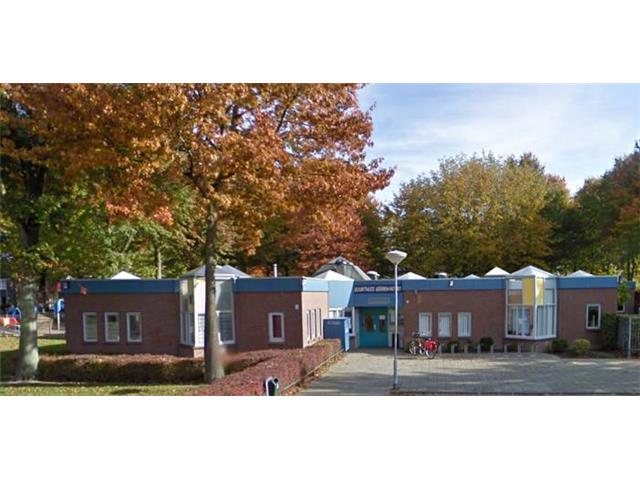 December 2016 Buurthuis Geeren - Noord   Meer dan een Buurthuis BezoekersVrijwilligersWerkgroepStichtingBuurthuis Geeren – Noord   Meer dan een Buurthuis  Voorwoord Breda, december 2016Beste Lezer, 					Wij vinden dat een goed buurthuis een draaiend buurthuis is. Er is een stichting gevormd met bestuursleden. Vanaf 1 januari 2017 neemt de nieuwe stichting de exploitatie en beheer over van de gemeente Breda.  Het buurthuis dient te worden gedragen door de buurtbewoners en de bezoekers en gebruikers van het buurtcentrum. Wij beschouwen vele bezoekers ook als een vrijwilliger. Het buurtcentrum is een schitterende plek waar meer dan 25 nationaliteiten samen komen. Wij -de bezoekers- vinden dat er een warm huiskamer gevoel aanwezig is. Een gevoel die nergens anders als precies hetzelfde wordt ervaren.  Dit heeft voor deze mensen een bepaalde waarde waar wij trots op zijn. Dat is het verhaal van buurthuis Geeren – Noord.  Er zijn een 8 tal kleinere en grotere ruimtes / zalen die verhuurd worden en die verhuurd kunnen gaan worden. Ook is er een openbare inloop ruimte waar mensen laagdrempelig gebruik van kunnen maken.Het doel van de nieuwe stichting is om borg te staan voor behoud van de buurtfunctie en voor de uitvoering van het afgesproken beleid. Dit beleidsplan is ongedwongen geschreven, d.w.z. los van bestaande en toekomstige regelgeving. Uiteraard houdt het buurthuis zich aan de wet, maar dat wil niet zeggen dat wij niet een andere visie zouden kunnen hebben dan bepaalde wetten. De maatschappij verandert, dat vraagt ook om een flexibele invulling van alle activiteiten in het buurthuis. Bestuur Stichting Buurthuis Geeren – Noord Zorg en welzijn, Recreatie enEducatie.Maatschappelijk,Ondernemend en Bedrijfsmatig.Inhoudsopgave Verhuur van zalenActiviteitenVrijwilligersBegeleiding, opleiding en coachingWebsite en sociale mediaHulpdienstStage en leer ervaring PlaatsenKleine Sociale OndernemersRondleidingen in het buurthuis en de wijkStedelijk KompasMaatschappelijk WaardeUit het isolement halen van mensenKlein Restaurant via Kleine KaartOpleiden cursisten/toekomstig werkende werklozenBoekhouding, logistiek, bestellingen, sociale hygiëne, veiligheid, bewaking,Taallessen, kleine bibliotheekSchuldhulpverlening, omgaan met geldKooklessenBewegen, vitaal BredaSociale WijkteamsStartende ondernemersCreatieve talentenInzetten van vrijwilligers op nog meer terreinenAdministratie en BoekhoudingKritische OpmerkingenFinanciële bijlagen plus onderbouwingenVerhuur van zalen Door een goede organisatie neer te zetten worden de bezetting van de ruimtes geoptimaliseerd. Hierdoor kan er veel gerealiseerd worden. Dit door slim samen te werken en te combineren. De stichting Marokkanen vervult een belangrijke rol. Net zo als Actief Zorg. Maar ook alle kleine incidentele uren huurders hebben we nodig om tot een goede exploitatie te komen. De bezettingsgraad van de zaalruimte verhuren is de afgelopen jaren veel lager geweest als in dit nieuwe plan. En in ons plan willen wij open tussen 08.30u en 24.00u. 7 dagen in de week. Activiteiten Een kleine opsomming van de mogelijkheden in willekeurige volgorde Biljarten, Rolstoel biljarten NK en EK , Inloopavonden volwassenen, Samen Kletsen over allerlei onderwerpen, Samen tv kijken, Bingo, Darten, Kaarten, Sjoelen, Allerlei bordspellen, Kaarten, Dansen, Beweging, Sporten, Tafeltennissen, Geloof diensten, Koken, Taallessen, Tekenles, Vlug tekenen, Modeshow, Breien, Kleding maken, Kindermiddagen, Kinderopvang, Maaltijden uitserveren, Bedienen, Budget cursussen, Armoede signalering en bestrijding, rondleidingen in het buurthuis en in de wijk. Vergaderingen, Thema avonden over bijvoorbeeld vuurwerk overlast of afval op straat of hoe ga je om met internet, facebook, sociale media, Inloop spreekuren sociaal wijkteam, Karaoke, creatieve uitingen, aandacht voor integratie, discriminatie, radicalisering, Incest, Huiselijk geweld, Criminaliteit, schooluitval, Isolement van ouderen, Dementie, Verslaving, Hoe werkt de overheid, provincie, gemeente, politiek ? Reclassering. Ongewenst Zwanger. Kappersopleiding. Via al deze activiteiten halen wij het eerste jaar een goede omzet.We houden bij wat we begroten en werkelijk omzetten. Via de werkelijke cash flow krijgen we als bestuur meteen de nodige inzicht. Eigen vrijwilligers Eigen vrijwilligers kunnen ingezet worden voor Achter de Bar Voor schoonmaak Voor kleine tot middelgrote verbouwingen Voor klein en groot onderhoud aan het groen rondom het pand Voor diensten in de keuken Voor het begeleiden en coachen van allerlei activiteiten Vrijwilliger zijn houdt wel in dat er een bepaalde omgang nodig is met elkaar. Dit in de zin van afspraak is afspraak. Hieraan zullen de vrijwilligers moeten wennen. Vrijwilliger zijn is niet hetzelfde meer als te vrijblijvendheid. Door sturing en coaching vanuit het nieuwe bestuur realiseren we een groei van vrijwilligers. Dit door goede samenwerking afspraken te maken met elkaar. Het nieuwe bestuur praat met elke bezoeker. Begeleiding, opleiding en coaching De eigen vrijwilligers krijgen de mogelijkheid om diploma ’s te halen. Hierdoor wordt de al aanwezige kennis aangevuld daar waar nodig. Hiervoor wordt het eerste jaar rekening gehouden met een bedrag. We bedanken de Gemeente Breda dat een groep vrijwilligers in 2016 op cursus sociale hygiëne mochten. Website / sociale media en de lokale bladenWe hebben plannen voor  het runnen van de website van het buurthuis en bijvoorbeeld het samen bijhouden van sociale media zoals facebook. Talenten in bijvoorbeeld IT en fotografie kunnen zo wellicht tot ontwikkeling komen. Media en sociale media kunnen in overleg met het bestuur zo veel meer de aandacht krijgen die broodnodig zal zijn. Praktische contacten kunnen uitgebreid worden. Veelal mondeling maar ook via bijvoorbeeld postcodeniveau op facebook advertenties plaatsen. De facebook website en buurthuis website worden mooie visitekaartjes van het buurthuis. Ook kunnen de activiteiten doorgezet worden via de beeldschermen die nu in een aantal zaken hangen of in winkelcentra hangen. Via Koers, Stadsblad en Bode worden de nieuwe activiteiten steeds aangeboden. Hulpdienst In de praktijk zijn er mensen die al vanuit zichzelf de opvang functie vervullen voor mensen met allerlei maatschappelijke en sociale problemen. Wij zien graag dat deze hulpdienst functie goed benoemd wordt. Het signaleren en oplossen van bijvoorbeeld armoede en/of eenzaamheid. Na de zomer 2017 wordt de ombudsmanfunctie uitgebreid via o.a. de SP hulpdienst. Stage en Leer ervaring plaatsen Veel mensen die langdurig thuis zitten hebben een bepaalde leefpatroon ontwikkeld. Zij zijn dikwijls niet in staat om gelijk op een bepaald commercieel niveau te kunnen functioneren. O.a. hierom geraken ook veel mensen niet uit de kaartenbakken van o.a. de bijstand en ww. Deze mensen hebben meer coaching en begeleiding nodig. Tijd die ze van te commerciële organisaties dikwijls niet krijgen of te weinig krijgen. Hierdoor knappen mensen af op de maatschappij en raakt men in isolement. In een buurthuis kunnen ze die tijd wel krijgen als je daar goede afspraken over maakt met elkaar. Het begint met geloven in jezelf. Maar 10% van de uitkeringsgerechtigden heeft het juiste arbeidsritme. Dit % moet omhoog als wij mensen echt willen helpen. Via een traject kunnen wij de mensen doorverwijzen naar de betrokken ondernemers. Of het nou gaat om schoonmaakbranche, IT branche, boekhouding. Het buurthuis neemt voorlopig zelf geen mensen in loondienst. Wij geloven in buurtwerkers die op meerdere locaties werken. Dit is aan de gemeente. Door dus allerlei extra aandacht te geven verhoog je de kans dat mensen uit een uitkering geraken. Ze gaan weer participeren in de maatschappij. Het buurthuis heeft dus o.a. een belangrijke signalering functie. Ook heeft het buurthuis een belangrijke “voorkomen van” functie. Preventie.  Kleine sociale ondernemers Ook krijgen startende ondernemers en bestaande ondernemers de kans om zich te ontwikkelen. Kennis en ervaring kunnen in het buurtcentrum gemakkelijker worden op gedaan. Dit door elkaars kennis en kunde slim te benutten. We realiseren een bedrag aan ontvangsten van kleine sociale ondernemers via verhuur van ruimtes. Rondleidingen in het buurthuis en in de wijk Nieuwe en bestaande ondernemers krijgen de kans om zich te laten zien in de wijk. Tegen kleine betalingen of andere vormen van samenwerking geven we rondleidingen. Dan kunnen de meer sociale ondernemers zich een indruk verwerven van de wijk. Stedelijk Kompas Het buurthuis komt met behulp van de partners achter de voordeur van de bewoners in de wijk. Deze partners hebben een bepaalde kennis die waarde heeft. Die waarde gaan we via een verdienmodel omzetten in geld. Niet alles is echter te vatten in een bepaald bedrag zoals levensvreugde, gelukkig wonen etc. Wij willen dat dit goed benoemd wordt en inzichtelijk is bij de gemeente en alle partners. Wij kunnen heel goed onbekendere informatie doorgeven voor o.a. het Stedelijk Kompas. Vraag en aanbod dient veel beter in kaart te zijn in heel de Hoge Vucht. De maatschappelijke behoefte wordt zo veel beter als wij met zijn allen beter inventariseren. Maatschappelijke waarde van buurthuizen Op hoofdlijnen willen we graag allerlei onderwerpen aanhalen die wij als buurthuis belangrijk vinden. We vinden dat het ook aan de gemeente en anderen is om hier een sociale financiële maatschappelijke waarde aan te geven. We zien dit met vertrouwen tegemoet omdat we alles goed willen onderbouwen met feiten en cijfers en plannen die te realiseren zijn. Wijkbewoners en gebruikers worden (nog) actiever bij het buurtcentrum betrokken. Nieuwe impulsen worden van harte ondersteund. Het buurthuis is er immers voor jong en ouder.  Op de open deur middag kwam ook de vraag waarom er geen Halloween wordt gehouden en/ of er kinderactiviteiten worden georganiseerd. Vraag en aanbod dient veel beter in kaart te zijn in heel de Hoge Vucht. Hiervoor gaan wij ook samenwerken met de wijkraad en andere maatschappelijke organisaties en locaties. Voorkomen is immers beter dan genezen. Genezen doe je dikwijls via de duurdere zorglijnen en dat kost de maatschappij dan weer veel meer geld. Uit het isolement halen van mensen Mensen uit de wijk uit hun isolement halen is een van de doelen, als mensen dat zelf echt willen maar daar moeite mee hebben. Een buurthuis is er niet alleen voor de mensen die zich kunnen organiseren, maar juist ook voor de mensen die zich niet kunnen organiseren. Kleine keuken via kleine kaart Bijvoorbeeld het aanleren van het gedrag en tafel manieren wat er bij komt kijken als je naar een restaurant gaat. Veel mensen gaan nooit naar een restaurant. We verlagen deze drempel zodat deze mensen weer kunnen gaan participeren in de maatschappij. Een klein restaurantje willen we realiseren. De keuken kan in de uren dat het niet gebruikt wordt verhuurd worden aan koks die de ruimte nodig hebben voor hun koksvaardigheden of kookworkshops kunnen geven of dat we een aantal projecten naar het buurthuis toehalen waar een professionele keuken voor nodig is zoals misschien het kinder resto verhaal. Opleiden van cursisten / toekomstig werkende werklozen  Voor het werken in de commerciële schoonmaak dien je behoorlijk snel door een locatie object te gaan zoals bijvoorbeeld een kantoor. Dit is niet gelijk voor iedereen weggelegd in het begin. Je dient toch wel over een aantal vaardigheden te beschikken en een goede conditie. Het buurtcentrum kan een goed opstapje zijn in het aanbieden van ervaring op te doen in het mee helpen schoonmaken van het pand. Maar dit niet alleen, ook wat er bij komt kijken aan wat voor schoonmaak middelen er zijn en hoe je hier het beste mee kan omgaan.Opleiden van cursisten / toekomstig werkende werklozen  Voor het werken in de commerciële schoonmaak dien je behoorlijk snel door een locatie object te gaan zoals bijvoorbeeld een kantoor. Dit is niet gelijk voor iedereen weggelegd in het begin. Je dient toch wel over een aantal vaardigheden te beschikken en een goede conditie. Het buurtcentrum kan een goed opstapje zijn in het aanbieden van ervaring op te doen in het mee helpen schoonmaken van het pand. Maar dit niet alleen, ook wat er bij komt kijken aan wat voor schoonmaak middelen er zijn en hoe je hier het beste mee kan omgaan.Het buurtcentrum zal een flinke logistiek hebben op allerlei organisatorisch en bestellingen gebied. Mensen die hierin iets meer opgeleid willen worden kunnen hiervan leren. Opgedane kennis willen we delen. Ook op het gebied van sociale hygiëne, ehbo, bhv, Haccp kunnen we de vrijwilligers die dat willen leren op weg helpen. Maar ook werken met word en excel bijvoorbeeld en hoe doe je e-mailen met bijlagen etc. Hoe maak je flyers en hoe kan je dat op een website zetten. Hoe maak je een website ? etc. De veiligheid in op en rond het pand wordt gewaarborgd door contacten met  beveiligingsdiensten, maar ook door het hebben van eigen camera ‘s. Hoe dit allemaal technisch werkt en onderhouden dient te worden is een vak apart. Door samenwerking kunnen we mensen met een afstand tot de arbeidsmarkt in een iets rustiger tempo opleiden. Dit wat te commerciële organisaties meestal niet zien zitten omdat het te veel geld en tijd kost.Het buurtcentrum zal een flinke logistiek hebben op allerlei organisatorisch en bestellingen gebied. Mensen die hierin iets meer opgeleid willen worden kunnen hiervan leren. Opgedane kennis willen we delen. Ook op het gebied van sociale hygiëne, ehbo, bhv, Haccp kunnen we de vrijwilligers die dat willen leren op weg helpen. Maar ook werken met word en excel bijvoorbeeld en hoe doe je e-mailen met bijlagen etc. Hoe maak je flyers en hoe kan je dat op een website zetten. Hoe maak je een website ? etc. De veiligheid in op en rond het pand wordt gewaarborgd door contacten met  beveiligingsdiensten, maar ook door het hebben van eigen camera ‘s. Hoe dit allemaal technisch werkt en onderhouden dient te worden is een vak apart. Door samenwerking kunnen we mensen met een afstand tot de arbeidsmarkt in een iets rustiger tempo opleiden. Dit wat te commerciële organisaties meestal niet zien zitten omdat het te veel geld en tijd kost.